Vacances de pâques 2022 : Cycle 3+4Veuillez munir votre enfant TOUS les jours d’un sac à dos avec un bidon, des vêtements de sport et des vêtements adaptés à la météo. Merci 04/0405/0406/0407/0408/04MatinBakatelierAtelier de pâtisserieGrillen + Rallye um WoobiergGrillade + Rallye au WoobiergDépart: 10hRetour: 17h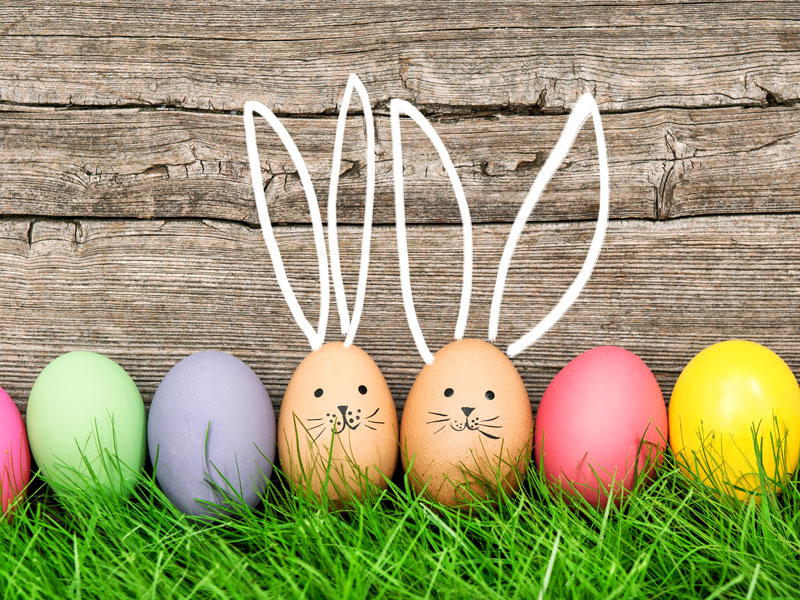 Ferme pédagogiqueDépart: 10hRetour: 17hFlipperspillerJeux FlipperAirtrampApès-midiSpillplatzAire de jeuxGrillen + Rallye um WoobiergGrillade + Rallye au WoobiergDépart: 10hRetour: 17hFerme pédagogiqueDépart: 10hRetour: 17hTuer mam VëloBalade à véloBëschForêt11/0412/0413/0414/0415/04MatinKreativatelierBriocolageBakatelierAtelier de pâtisserieExcursionDépart: 8hRetour: 18hSpiller dobaussenJeux d’extérieurEeër SichChasse aux oeufsAprès-midiFrounertParc de MerschExcursionDépart: 8hRetour: 18hSportsatelieroderEeër fierwen Sport ou coloriage oeuf de pâquesBastelatelierBricolage